Bridgemere CE Primary School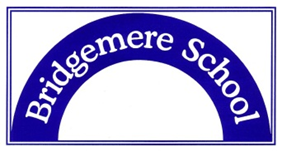 NQT PolicyThe NQT Policy was approved on the Signed by:  Chair of Directors:  To be reviewed     Alison LathamIntroduction The aim of this policy is to outline the key principles of commitment that the school holds towards securing the full entitlement of NQTs to professional induction. This policy document relates to the induction of all NQTs within Bridgemere CE. The implementation of the policy is the responsibility of the Executive Head, Heads of School, NQT Mentor and all staff. Aims To ensure NQTs at Bridgemere receive their legal entitlement to a full professional induction, following the statutory guidelines and best practice. To ensure that induction meets the needs of the NQTs and the school. RationaleAs a school we feel that it is important that all staff both teaching and non-teaching are inducted into the school appropriately. Such induction must begin as soon as is possible after staff have been appointed so that they become a full part of the school team. In Bridgemere we encourage a ‘whole school approach’ to the life and work of the school. All members of the school community are valued and respected as individuals, as well as members of the whole school team. It is vital that new staff are given every assistance in gaining a knowledge and understanding of the philosophy and ethos of the Trust, the schools, the routines and practices which take place and the way in which the whole system works. This is particularly important for NQTs who are also new to the teaching profession. The NQT Induction Programme is planned so as to assist NQTs in becoming part of the whole school team as quickly as possible whilst at the same time increasing each individual's personal skills and expertise in teaching and aiding their continued development as professionals. Who Supports the NQT? The NQT Induction Programme operates under the direction of the Executive Head and Head of School. Together the SLT will appoint an appropriate teacher to monitor the programme. The person selected will be the most relevant senior colleague for the NQT in question: a teacher with the most appropriate curriculum experience and necessary managerial skills. This teacher is the mentor to the NQT. The mentor is there to help, guide, reassure, counsel, inform and listen amongst many other things. The mentor is also responsible for monitoring the progress and development of the NQTs. The other staff in school both teaching and non-teaching also have a role in the induction process. They all assist in integrating the NQT into the whole school staff team. They are willing to share experiences and ideas, help in practical ways and offer support and encouragement. NQTs are encouraged to approach any member of staff with any questions or queries they may have. This includes the Executive Head teacher. The Induction ProgrammeImmediately following a successful interview, The NQT will be welcomed into the school to meet the team and provide reassurance. At this or another appropriate time, relevant documents will be shared which may include:• Staff Handbook • Holiday List (including INSET Days) • Appropriate Staff telephone numbers (Absence Policy)The NQT will be invited to look around the school if they have not already done so and their classroom will be identified. The mentor (Head of School if mentor not yet assigned) will arrange some suitable dates when the NQT is able to visit the school and begin the Induction Programme before the start of the new school term/year. Pre-term Visits The NQT will be encouraged to visit the school on a number of occasions before the new term starts. This may be in term time or in holiday time depending on what is practical. If the NQT is appointed at the start of the new school year there may be an opportunity to use part of an INSET day to continue the Induction Programme. At this stage the mentor will explain and give out further documentation including: Existing School planning and Curriculum documents Relevant school policiesTimetables and Rotas Year Planner (this includes the dates of all major events in the school year)Class lists, Class Records and previous assessments Other documents as required. SEN records (via meeting with SENCO)The mentor will explain the staffing structure in the school and introduce the NQT to as many staff as possible. There will be opportunities for the NQT to spend some time discussing any points or queries with the mentor and other staff.NQT Mentor responsibilities:Provide informal and formal observationsThe NQT Mentor will observe the NQT in the classroom in a minimum of 6 sessions over three terms. Of these the Head of School will formally observe termly. These observations are to be seen as developmental, and will identify areas of strength as well as areas for development. NQTs should provide the planning for the observer and a full opportunity for discussion and debrief will be arranged.Arrange half termly Review MeetingsThe NQT and the mentor will have a half termly review meeting. Various areas will be discussed and minuted, with the focus being upon how the NQT is progressing towards meeting the statutory induction standards. Copies of all paperwork will be kept by the NQT Mentor and NQT, copies may be given to Heads of School as appropriate. Monitor and evaluate the NQT’s work in schoolThe work of the NQT will be monitored and evaluated in a number of ways. These include informal discussions outside the classroom, informal and formal observations by the mentor and Head of School (see Appendix 1) and the monitoring of the NQT's planning. Initial and Long Term Plans for the term are reviewed and monitored by the Head of School or subject leaders and mentor. Other planning will be monitored in line with the Trust’s monitoring schedule – activities such as: book scrutinies; discussions with children; learning walks may also be used as evaluation tools.Ensure NQTs meet the Teacher Standards (see Appendix 2) It is the duty of the mentor to ensure that an NQT knows their strengths and weaknesses and if the Teacher Standards are likely to be met. Where there are difficulties, every effort will be made to support the NQT to meet the standards. Monitoring of the Standards will take place half termly against the NQT folder (see NQT responsibilities)and be recorded onto a Teacher Standards tracker (see Appendix 3). Action plans will be produced to ensure Standards are met throughout the year (see Appendix 4), these may be broken down into more detailed weekly plans to guide NQTs in their non-contact time if appropriate to do so (see Appendix 5). Termly assessment reports will be written and sent to the appropriate bodies. These will be shared and signed by the mentor, NQT and Executive Head. Provide fortnightly NQT meetings The NQT and mentor decide the day and time of the support meetings. Issues discussed will follow the guidelines laid out in the statutory induction programme and will include reference to points identified for development at previous discussions. Organise visits to other colleagues in school The NQT will be able to visit colleagues to observe their work or work alongside them to broaden their experience. The NQT may wish to visit another key stage, another year group or to work with a member of a curriculum team. These sessions can be timetabled into non-contact time.Arrange visits to other schools and trainingDuring the induction year, the NQT may visit another school in the area to observe other teachers and see how other schools work. The NQT will identify with the mentor certain areas of focus which they wish to look at. Alongside monitoring the Teacher Standards, training courses should be sort out and organised appropriate to the needs of the NQT. NQTs:NQTs employed in Bridgemere, will endeavour to immerse themselves into the Trust’s “real life learning” curriculum and ethos. NQTs should thoroughly read and understand all policies and implement them in their daily practice. As an NQT, evidence towards the Teacher Standards should be provided as well as evidence from lesson observations and classroom practice. NQT fileIt is suggested to each NQT that they keep a file of relevant information during their first year of teaching. It will include a list of important events and the dates they took place, a forward planner of commitments, a record of their action plan/weekly targets, a record of observations of other teachers, a record of visits to the classrooms of other teachers, their involvement in extra-curricular activities, reflections of weekly practice and details of when they have been formally observed in the classroom. These should all be dated and cross referenced onto a Teacher Standards tracker (Appendix 3)  NQTs will be provided with 20% non-contact time. 10% as standard PPA time and 10% NQT time. NQTs will be assessed no lower than satisfactory. In Bridgemere we strive to complete induction periods to a good standard. At risk proceduresIf any NQT encounters difficulties with meeting the NQT standards, the following procedures will be put into place:An expectation is established that the support provided will enable any weaknesses to be addressedRecorded diagnosis of the exact nature of the problem and advice given on how to redress the problemAgreed, attainable targets for action with specific and practical steps outlined for securing an improvement in practiceExperienced colleagues will model aspects of good practice so that the NQT can focus attention on particular areas of teaching through observationEarly warning of the risk of failure will be given and the school’s concerns communicated to the LA without delay. Where an NQT has continuing difficulties further support, advice and direction will be given. Areas of concern will be re-defined and clarified and the necessary improvements required clearly set out. Where necessary, the Head of School will support the mentor and NQT in observations and planning an appropriate programme to ensure satisfactory completion of the NQT year and that all steps have been taken to help a failing NQT improve. Addressing NQT Concerns An NQT has any concerns about the induction, mentoring and support programme, these should be raised within the school in the first instance. Where the school does not resolve them the NQT should raise concerns with the named LA contact which is Fiona Burke Jackson. ReviewThis policy was written in June 2019 and will be reviewed annually or prior to this date should there be any changes to statutory requirements be made.	(APPENDIX 1)	Real Life Learning Academy Trust – Observation sheetLesson Observation Record SheetAPPENDIX 3Teacher Standards Tracker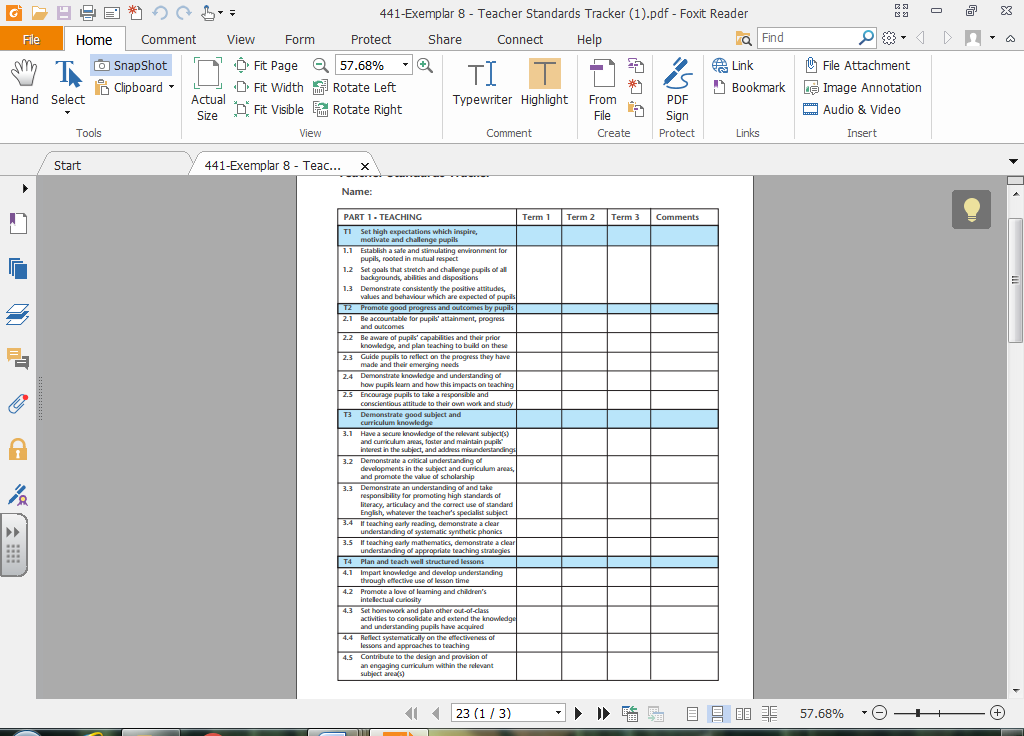 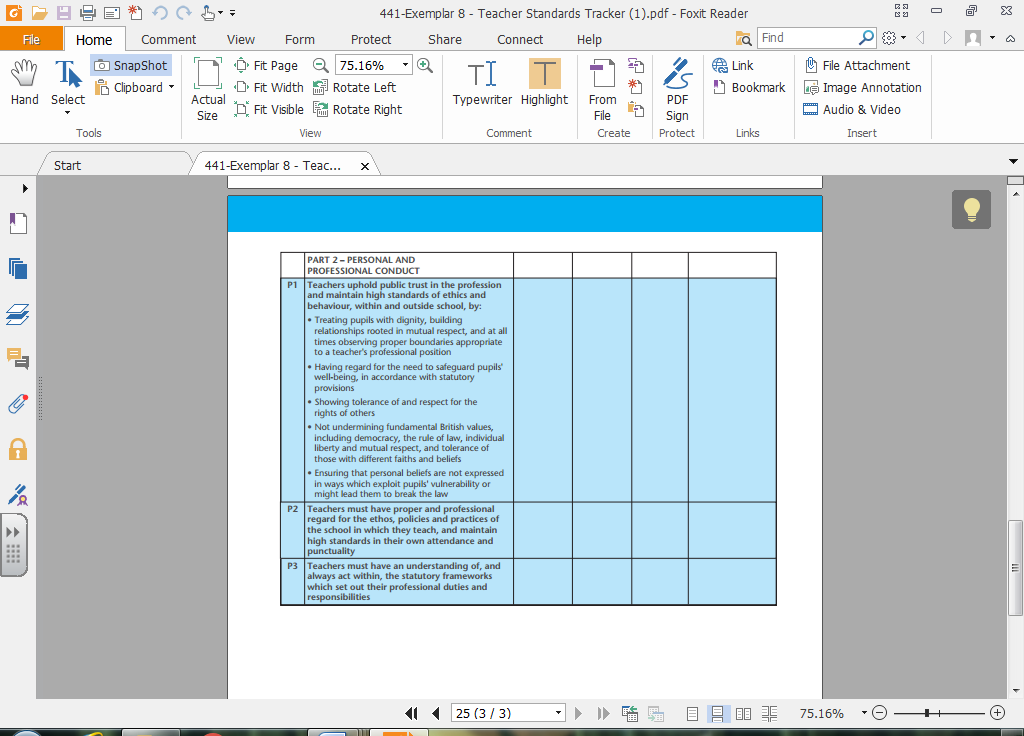 APPENDIX 4Example of Action Plan APPENDIX 5 – example of weekly tasks to aid guided non-contact time 10%Induction programme Induction checklistName: Name: Class: Number of children:Date: Date: Lesson:  Lesson:  Lesson Context:  Lesson Context:  Evaluation of the lesson:Evaluation of the lesson:Strengths:Strengths:Areas for development:Areas for development:Lesson judgement:  Lesson judgement:  Signed Observer : Signed Observer : Signed Classteacher:Signed Classteacher:PART 1 – TEACHINGT1Set high expectations which inspire, motivate and challenge pupils   1.1Establish a safe and stimulating environment for pupils, rooted in mutual respect 1.2Set goals that stretch and challenge pupils of all backgrounds, abilities and dispositions 1.3Demonstrate consistently the positive attitudes, values and behaviour which are expected of pupilsT2 Promote good progress and outcomes by pupils                                    2.1Be accountable for pupils' attainment, progress and outcomes 2.2Be aware of pupils’ capabilities and their prior knowledge, and plan teaching to build on these2.3Guide pupils to reflect on the progress they have made and their emerging needs2.4Demonstrate knowledge and understanding of how pupils learn and how this impacts on teaching2.5Encourage pupils to take a responsible and conscientious attitude to their own work and studyT3Demonstrate good subject and curriculum knowledge3.1Have a secure knowledge of the relevant subject(s) and curriculum areas, foster and maintain pupils' interest in the subject, and address misunderstandings 3.2Demonstrate a critical understanding of developments in the subject and curriculum areas, and promote the value of scholarship3.3Demonstrate an understanding of and take responsibility for promoting high standards of literacy, articulacy and the correct use of standard English, whatever the teacher's specialist subject3.4If teaching early reading, demonstrate a clear understanding of systematic synthetic phonics3.5If teaching early mathematics, demonstrate a clear understanding of appropriate teaching strategiesT4Plan and teach well structured lessons4.1Impart knowledge and develop understanding through effective use of lesson time 4.2Promote a love of learning and children’s intellectual curiosity4.3Set homework and plan other out-of-class activities to consolidate and extend the knowledge and understanding pupils have acquired4.4Reflect systematically on the effectiveness of lessons and approaches to teaching4.5Contribute to the design and provision of an engaging curriculum within the relevant subject area(s)T5Adapt teaching to respond to the strengths and needs of all pupils5.1Know when and how to differentiate appropriately, using approaches which enable pupils to be taught effectively5.2Have a secure understanding of how a range of factors can inhibit pupils' ability to learn, and how best to overcome these5.3Demonstrate an awareness of the physical, social and intellectual development of children, and know how to adapt teaching to support pupils' education at different stages of development5.4Have a clear understanding of the needs of all pupils, including those with special educational needs; those of high ability; those with English as an additional language; those with disabilities; and be able to use and evaluate distinctive teaching approaches to engage and support themT6Make accurate and productive use of assessment6.1Know and understand how to assess the relevant subject and curriculum areas, including statutory assessment requirements 6.2Make use of formative and summative assessment to secure pupils' progress6.3Use relevant data to monitor progress, set targets, and plan subsequent lessons6.4Give pupils regular feedback, both orally and through accurate marking, and encourage pupils to respond to the feedbackT7Manage behaviour effectively to ensure a good and safe learning environment7.1Have clear rules and routines for behaviour in classrooms, and take responsibility for promoting good and courteous behaviour both in classrooms and around the school, in accordance with the school's behaviour policy 7.2Have high expectations of behaviour, and establish a framework for discipline with a range of strategies, using praise, sanctions and rewards consistently and fairly7.3Manage classes effectively, using approaches which are appropriate to pupils' needs in order to involve and motivate them7.4Maintain good relationships with pupils, exercise appropriate authority, and act decisively when necessaryT8Fulfil wider professional responsibilities8.1Make a positive contribution to the wider life and ethos of the school 8.2Develop effective professional relationships with colleagues, knowing how and when to draw on advice and specialist support8.3Deploy support staff effectively8.4Take responsibility for improving teaching through appropriate professional development, responding to advice and feedback from colleagues8.5Communicate effectively with parents with regard to pupils' achievements and well-beingPART 2 – PERSONAL AND PROFESSIONAL CONDUCTP1Teachers uphold public trust in the profession and maintain high standards of ethics and behaviour, within and outside school, by:• Treating pupils with dignity, building relationships rooted in mutual respect, and at all times observing proper boundaries appropriate to a teacher's professional position•  Having regard for the need to safeguard pupils' well-being, in accordance with statutory provisions•  Showing tolerance of and respect for the rights of others•  Not undermining fundamental British values, including democracy, the rule of law, individual liberty and mutual respect, and tolerance of those with different faiths and beliefs•  Ensuring that personal beliefs are not expressed in ways which exploit pupils' vulnerability or might lead them to break the lawP2Teachers must have proper and professional regard for the ethos, policies and practices of the school in which they teach, and maintain high standards in their own attendance and punctualityP3Teachers must have an understanding of, and always act within, the statutory frameworks which set out their professional duties and responsibilities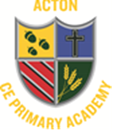      Bridgemere CE Primary SchoolNQT Action PlanName of NQT: Name of Induction Mentor: Start Date: End Date:      Bridgemere CE Primary SchoolNQT Action PlanName of NQT: Name of Induction Mentor: Start Date: End Date:      Bridgemere CE Primary SchoolNQT Action PlanName of NQT: Name of Induction Mentor: Start Date: End Date:      Bridgemere CE Primary SchoolNQT Action PlanName of NQT: Name of Induction Mentor: Start Date: End Date:      Bridgemere CE Primary SchoolNQT Action PlanName of NQT: Name of Induction Mentor: Start Date: End Date: NQT’s current position:NQT’s current position:NQT’s current position:NQT’s current position:NQT’s current position:Success criteria based on the new Teacher Standards:Agreed ObjectivesActions & Interim Milestones including datesSources of Evidence of Activities and OutcomesT1:Set high expectations which inspire, motivate and challengeConsistently set goals that stretch, challenge and motivate pupilsPlanning – differentiate appropriatelySet challenges appropriate to abilityBe flexible within lessons to challenge or secure learningComplete planning and upload to portalModify planning if neededContinue to assess and re plan to ongoing cyclePlanningChildren’s booksPupil voiceT2:Promote good progress and outcomes by pupilsTo consistently accountable for pupils attainment, progress and outcomesAccess and study data from spring term, also where they are expected to be by end of summer termHighlight target groupsBe familiar with objectives for reading, writing and mathsKeep evidence of targets achieved for objectivesEnd of summer 1 term assessment relating to where children will bePlanningAssessmentEvidence including children’s workDataT4:Plan and teach well structured lessonsConsistently and effectively imparts knowledge and develops understanding through using lesson time to great effectStructure lessons to make use of time effectivelyHaving effective resources to handAdapt to lesson flowChildren’s workLesson observationPlanningNQTInduction TutorTerm 1Term 2Term 3Autumn term 2018WeekActivity for NQT timeNotes – Teacher Standards 1 – w/c 3.9.18Two x inset daysInitial 3 days teachingTopic webs and newsletterUpdate websiteWrite up notes and comment on learning and actions from the inset days. Print Reflect on first days of teaching new year group. 1..1 Establish a safe and stimulating environment for pupils, rooted in mutual respect4.3 Set homework and plan other out-of-class activities to consolidate and extend the knowledge and understanding pupils have acquired4.5 Contribute to the design and provision of an engaging curriculum within the relevant subject area(s)2 – w/c 10.9.18MAT staff meetingPlanning on portalWrite up notes from staff meeting. - Begin to apply marking policy where relevantUpload termly planning for all topic onto portal 1.2Set goals that stretch and challenge pupils of all backgrounds, abilities and dispositions3.5 If teaching early mathematics, demonstrate a clear understanding of appropriate teaching strategies8.2Develop effective professional relationships with colleagues, knowing how and when to draw on advice and specialist support8.4 Take responsibility for improving teaching through appropriate professional development, responding to advice and feedback from colleagues3 – w/c 16.9.18Observe at Bridgemere of lesson managementWrite up notes from observation – positives and negatives and what you will use in your own teaching. 8.4Take responsibility for improving teaching through appropriate professional development, responding to advice and feedback from colleagues3.1Have a secure knowledge of the relevant subject(s) and curriculum areas, foster and maintain pupils' interest in the subject, and address misunderstandings 3.2Demonstrate a critical understanding of developments in the subject and curriculum areas, and promote the value of scholarship8.2 Develop effective professional relationships with colleagues, knowing how and when to draw on advice and specialist support4 – w/c 23.9.18Staff meeting – safe guarding updatesEpipen trainingReflect on use of Learning Book 6.2Make use of formative and summative assessment to secure pupils' progressPart 25 – w/c 30.9.18Baseline assessment moderation Team teach training?  Reflect on assessment moderation6.1 Know and understand how to assess the relevant subject and curriculum areas, including statutory assessment requirements 6.2 Make use of formative and summative assessment to secure pupils' progress6 – w/c 7.10.18MAT staff meeting – Singapore mathsWrite up any relevant information related to EYFS3.5If teaching early mathematics, demonstrate a clear understanding of appropriate teaching strategies3.1Have a secure knowledge of the relevant subject(s) and curriculum areas, foster and maintain pupils' interest in the subject, and address misunderstandings7 – w/c 14.10.18Parents evening Reflect on first half term. Catch up on write ups, printing evidence and folder. 8.5 Communicate effectively with parents with regard to pupils' achievements and well-beingPart 28 – w/c 21.10.18Observation by ALMeet with AL at the end of the week. One x inset day - trackerReflect on teaching and feedback givenDiscuss with AL first term and next half term.3.3Demonstrate an understanding of and take responsibility for promoting high standards of literacy, articulacy and the correct use of standard English, whatever the teacher's specialist subject3.4If teaching early reading, demonstrate a clear understanding of systematic synthetic phonics4.1 Impart knowledge and develop understanding through effective use of lesson time8.4 Take responsibility for improving teaching through appropriate professional development, responding to advice and feedback from colleaguesAll Standard 7All part 4All part 3All part 2PART 2 – should be seen throughout – comment on this in your write up and reflections – P1	Teachers uphold public trust in the profession and maintain high standards of ethics and behaviour, within and outside school, by:• Treating pupils with dignity, building relationships rooted in mutual respect, and at all times observing proper boundaries appropriate to a teacher's professional position•  Having regard for the need to safeguard pupils' well-being, in accordance with statutory provisions•  Showing tolerance of and respect for the rights of others•  Not undermining fundamental British values, including democracy, the rule of law, individual liberty and mutual respect, and tolerance of those with different faiths and beliefs•  Ensuring that personal beliefs are not expressed in ways which exploit pupils' vulnerability or might lead them to break the lawP2	Teachers must have proper and professional regard for the ethos, policies and practices of the school in which they teach, and maintain high standards in their own attendance and punctualityP3	Teachers must have an understanding of, and always act within, the statutory frameworks which set out their professional duties and responsibilitiesPART 2 – should be seen throughout – comment on this in your write up and reflections – P1	Teachers uphold public trust in the profession and maintain high standards of ethics and behaviour, within and outside school, by:• Treating pupils with dignity, building relationships rooted in mutual respect, and at all times observing proper boundaries appropriate to a teacher's professional position•  Having regard for the need to safeguard pupils' well-being, in accordance with statutory provisions•  Showing tolerance of and respect for the rights of others•  Not undermining fundamental British values, including democracy, the rule of law, individual liberty and mutual respect, and tolerance of those with different faiths and beliefs•  Ensuring that personal beliefs are not expressed in ways which exploit pupils' vulnerability or might lead them to break the lawP2	Teachers must have proper and professional regard for the ethos, policies and practices of the school in which they teach, and maintain high standards in their own attendance and punctualityP3	Teachers must have an understanding of, and always act within, the statutory frameworks which set out their professional duties and responsibilitiesPART 2 – should be seen throughout – comment on this in your write up and reflections – P1	Teachers uphold public trust in the profession and maintain high standards of ethics and behaviour, within and outside school, by:• Treating pupils with dignity, building relationships rooted in mutual respect, and at all times observing proper boundaries appropriate to a teacher's professional position•  Having regard for the need to safeguard pupils' well-being, in accordance with statutory provisions•  Showing tolerance of and respect for the rights of others•  Not undermining fundamental British values, including democracy, the rule of law, individual liberty and mutual respect, and tolerance of those with different faiths and beliefs•  Ensuring that personal beliefs are not expressed in ways which exploit pupils' vulnerability or might lead them to break the lawP2	Teachers must have proper and professional regard for the ethos, policies and practices of the school in which they teach, and maintain high standards in their own attendance and punctualityP3	Teachers must have an understanding of, and always act within, the statutory frameworks which set out their professional duties and responsibilitiesHalf termHalf termHalf termNotes and discussion for Autumn 2:Notes and discussion for Autumn 2:Notes and discussion for Autumn 2:ActivityDatePre-termConfirmation of AppointmentChecked eligibility to start inductionRegister with LA via NQTManagerBook on LA NQT trainingRead any previous NQT assessment formsShared information pack containingSchool website detailsTimetablesStaff handbook including staff listNames of key personnel (induction tutor, HoD)Plan of schoolTimes of school day and routinesTerm dates Duty rotasEmergency contact numbersFirst weekWelcomed NQT and helped with any queriesShared school policiesArranged and completed initial safeguarding trainingArranged an initial meeting between NQT and SENCOArranged an initial meeting between NQT and EAL leaderConfirmed the Appropriate Body contact and dates of LA trainingArranged the first mentoring meetingPlanned the use of NQT 10% release time for the first four weeksBy the end of the fourth weekObserved the NQT teachingProvided verbal and written feedback on teachingDrawn up an action plan relating to teacher standards and with set objectives for the remaining termDevised an induction programme including:use of NQT release timeobservation of experienced teachers (in a range of schools)relevant CPDmeetings with staff regarding particular aspects of school lifeBy the end of half-termHave met regularly with NQT to review progressHeld and recorded a formal Professional Review Meeting to consider progress against the standards and induction programmeInformed the Headteacher and LA if concerned about progress of the NQTBy the end of termObserved the NQT teachingProvided verbal and written feedback on teachingDrawn up an action plan relating to teacher standards  and with set objectives for the next termDevised an induction programme for the following termHeld a formal assessment meeting to discuss and complete the end of term assessment form Return the assessment form to the LA via NQTManager